V pondělí 21. 3. 2022bude v naší školce probíhatZELENÝ DEN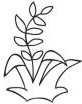 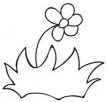 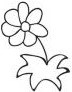 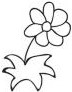 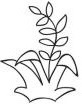 Ráno se všichni sejdeme ve třídáchv zeleném oblečení -čím víc zelené, tím lépe :o)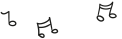 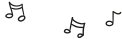 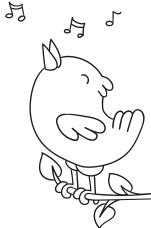 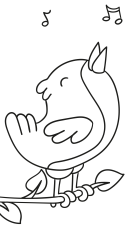 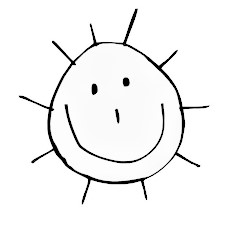 Zároveň pro děti připravujemeVÍTÁNÍ JARA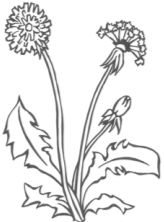 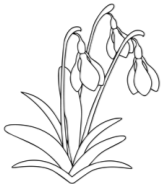 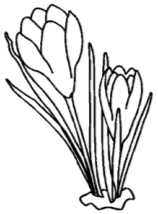 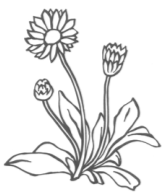 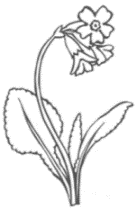 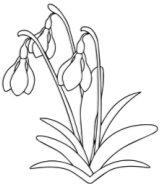 V čase vycházky půjdeme celá školkaprůvodem obcí Valdice,vyneseme Moranu, zaženeme paní zimua přivítáme jaro.